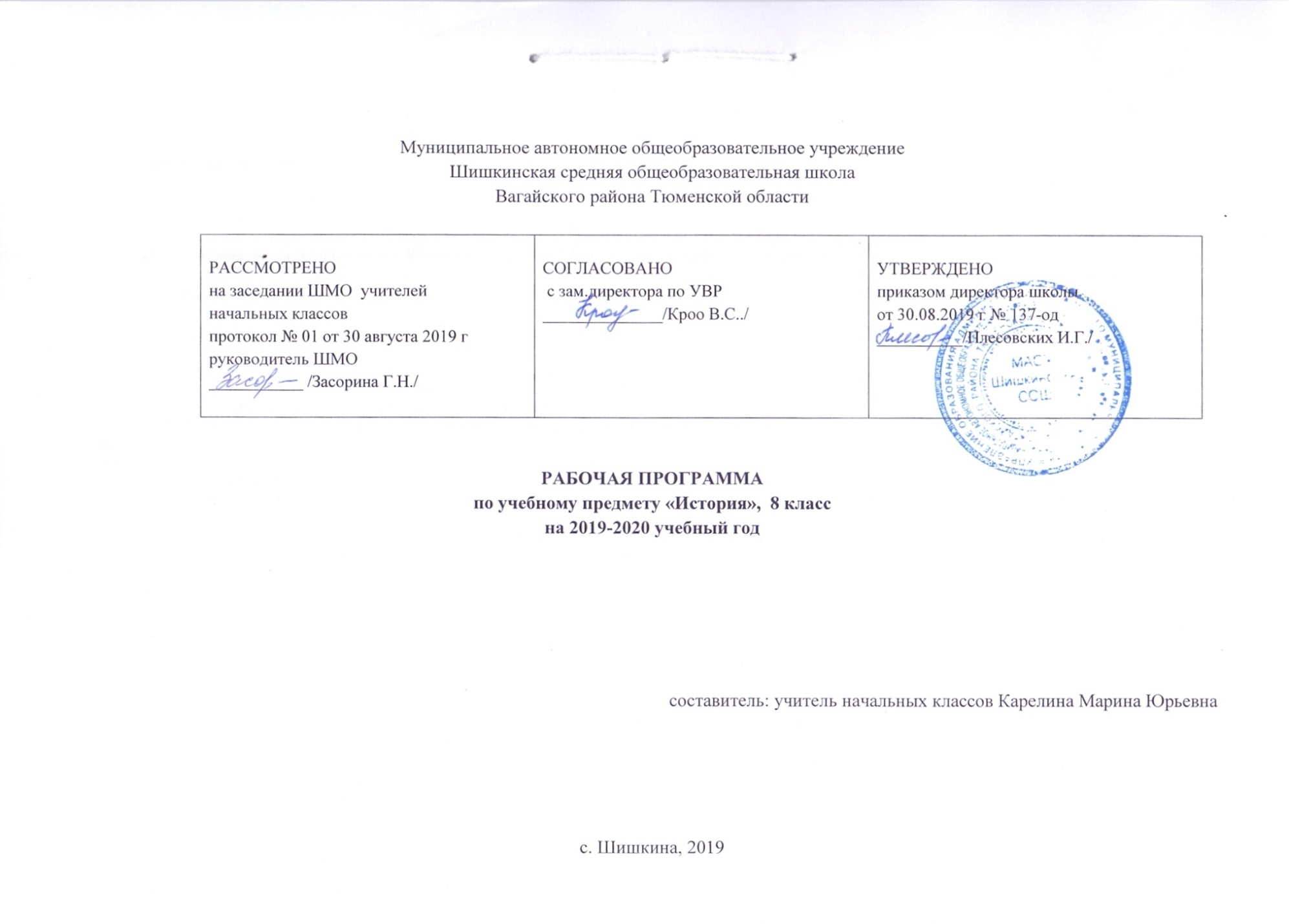 1. Планируемые результаты освоения учебного предмета:Личностные результатыосознание своей идентичности как гражданина страны, члена семьи, этнической и религиозной группы, локальной и региональной общности; эмоционально положительное принятие своей этнической идентичности;познавательный интерес к прошлому своей страныосвоение гуманистических традиций и ценностей современного общества, уважение прав и свобод человека;изложение своей точки зрения, её аргументация в соответствии с возрастными возможностями;уважительное отношение к прошлому, к культурному и историческому наследию через понимание исторической обусловленности и мотивации поступков людей предшествующих эпох;уважение к народам России и мира и принятие их культурного многообразия, понимание важной роли взаимодействия народов в процессе формирования древнерусской народности;следование этическим нормам и правилам ведения диалога;формирование коммуникативной компетентности;обсуждение и оценивание своих достижений, а также достижений других;расширение опыта конструктивного взаимодействия в социальном общении;осмысление социально-нравственного опыта предшествующих поколений, способность к определению своей позиции и ответственному поведению в современном обществе.Межпредметные результатыРегулятивные УУД:принимать и сохранять учебную задачу;планировать свое действие в соответствии с поставленной задачей и условиями ее реализации, в том числе во внутреннем плане;учитывать правило в планировании и контроле способа решения;осуществлять итоговый пошаговый контроль по результату;адекватно воспринимать оценку учителя;различать способ и результат действия;уметь оценивать правильность выполнения действий на уровне адекватной ретроспективной оценки;вносить необходимые коррективы в действие после его завершения на основе его оценки и учета характера сделанных ошибок;выполнять учебные действия в материализованной, громко речевой и умственной форме.Познавательные УУД:осуществление поиска необходимой информации для выполнения учебных заданий с использованием учебной литературы;использование знаково-символических средств, в том числе моделей и схем для решения задач;осознанное и произвольное построение речевого высказывания в устной и письменной форме;ориентировка на разнообразие способов решения задач;структурирование знаний;основы смыслового чтения художественных и познавательных текстов;уметь выделять существенную информацию из текстов разных видов;умение осуществлять анализ объектов с выделением существенных и несущественных признаков;умение осуществлять синтез как составление целого из частей;умение осуществлять сравнение, сериацию и классификацию по заданным критериям;умение устанавливать причинно-следственные связи;умение строить рассуждения в форме связи простых суждений об объекте, его строении, свойствах и связях;доказательство;выдвижение гипотез и их обоснование;формулирование проблемы;самостоятельное создание способов решения.Коммуникативные УУД :   понимать возможность различных позиций других людей, отличных от собственной, и ориентироваться на позицию партнера в общении и взаимодействии;учитывать разные мнения и стремиться к координации различных позиций в сотрудничестве;уметь формулировать собственное мнение и позицию;уметь договариваться и приходить к общему решению в совместной деятельности, в том числе в ситуации столкновения интересов;уметь в коммуникации строить понятные для партнера высказывания, учитывающие, что он знает и видит, а что нет;уметь задавать вопросы;уметь контролировать действия партнера;уметь использовать речь для регуляции своего действия;адекватно использовать речевые средства для решения различных коммуникативных задач;строить монологическое высказывание, владеть диалогической формой речи.Предметные результаты: овладение целостными представлениями об историческом пути народов как необходимой основой миропонимания и познания общества;способность применять понятийный аппарат исторического знания;умение изучать информацию различных исторических источников, раскрывая их познавательную ценность;расширение опыта оценочной деятельности на основе осмысления жизни и деяний личностей и народов в истории;готовность применять исторические знания для выявления и сохранения исторических и культурных памятников своей страны и мира.знать имена выдающихся деятелей XVIII в., важнейшие факты их биографии;основные этапы и ключевые события всеобщей истории периода конца XVII— XVIII в.в.;важнейшие достижения культуры и системы ценностей, сформировавшиеся в ходе исторического развития;изученные виды исторических источников;соотносить даты событий отечественной и всеобщей истории с веком; определять последовательность и длительность важнейших событий отечественной и всеобщей истории;использовать текст исторического источника при ответе на вопросы и решении различных учебных задач, сравнивать свидетельства разных источников;показывать на исторической карте территории расселения народов, границы государств, города, места значительных исторических событий;рассказывать о важнейших исторических событиях и их участниках, опираясь на знание необходимых фактов, дат, терминов; давать описание исторических событий и памятников культуры на основе текста и иллюстративного материала учебника, фрагментов исторических источников; использовать приобретённые знания при написании творческих работ (в том числе сочинений), отчётов об экскурсиях, рефератов;соотносить общие исторические процессы и отдельные факты; выявлять существенные черты исторических процессов, явлений и событий; группировать исторические явления и события по заданному признаку; объяснять смысл изученных исторических понятий и терминов, выявлять общность и различия сравниваемых исторических событий и явлений;определять на основе учебного материала причины и следствия важнейших исторических событий;объяснять своё отношение к наиболее значительным событиям и личностям истории России и всеобщей истории, достижениям отечественной и мировой культуры;использовать приобретённые знания и умения в практической деятельности и повседневной жизни для понимания исторических причин и исторического значения событий и явлений современной жизни, для высказывания собственных суждений об историческом наследии народов России и мира, объяснения исторически сложившихся норм социального поведения, использования знаний об историческом пути и традициях народов России и мира в общении с людьми другой культуры, национальной и религиозной принадлежности.ЗНАНИЯ И УМЕНИЯЗнать/Понимать:Основные даты, ключевые события и понятия эпохи нового времени  мира и России;Временные границы эпохи нового времени  истории человечества, особенности обществ эпохи нового времени.Уметь:Пересказывать текст учебника, воспроизводить информацию, раскрывать содержание иллюстраций.Сравнивать исторические явления в разных странах, выделяя сходство и различия.Спорить и отстаивать свои взгляды, давать устный отзыв на ответы одноклассников, делать несложные выводы.Оперировать историческими понятиями и датами.Работать с исторической картой: читать легенду, добывать полезную информацию, показывать территории расселения народов и завоеваний, границы государств, города, места значительных исторических событий.Анализировать исторические источники, применять содержащуюся в них информацию для подтверждения своих суждений.Использовать приобретенные знания и умения в практической деятельности и повседневной жизни для:определения собственной позиции по отношению к изучаемым явлениям;предоставления результатов изучения исторического материала в формах сообщений, планов, кратких конспектов, других творческих работ;участия в дискуссиях по историческим проблемам, формулирования собственной позиции по обсуждаемым вопросам, используя для аргументации исторические сведения2. Содержание РАБОЧЕЙ ПРОГРАММЫ ПО ИСТОРИИНовая история (24ч.)Раздел I. Страны Европы и Северной Америки в первой половине 19 в. (7 ч.)От традиционного общества к обществу индустриальному. Модернизация - процесс разрушения традиционного общества. Основные черты индустриального общества, классического капитализма: свобода, господство товарного производства и рыночных отношений, конкуренция, быстрая техническая модернизация. Завершение промышленного переворота.)Время технического прогресса. Успехи машиностроения. Переворот в средствах транспорта. Дорожное строительство. Военная техника. Новые источники энергии.Капитализм свободной конкуренции. Усиление производства и капиталов. Возрастание роли банков. Формы слияния предприятий. Корпорации и монополии. Монополистический капитализм, или империализм, его черты.Рост городов. Изменения в структуре населения индустриального общества. Миграция и эмиграция населения. Аристократия старая и новая. Новая буржуазия. Средний класс. Рабочий класс. Женский и детский труд. Женское движение за уравнение в правах.Развитие науки в XIX в. Открытия в области математики, физики, химии, биологии, медицины. Наука на службе человека.Идейные течения в обществознании. Либерализм и консерватизм. Социалистические учения первой половины XIX в. Утопический социализм о путях переустройства общества. Революционный социализм- марксизм. К. Маркс и Ф.Энгельс об устройстве и развитии общества. Рождение ревизионизма. Э. Бернштейн. I. Интернационал.Раздел 2. Страны Европы и Северной Америки во второй половине 19 века.  (7 ч.)Франция в период консульства и империи. Режим личной власти Наполеона Бонапарта. Наполеоновская Империя. Внутренняя политика консульства. Французский Гражданский кодекс. Завоевательные войны консульства и империи. Жизнь французского общества в период империи. Причины ослабления империи наполеона Бонапарта. Поход в Россию. Крушение наполеоновской империи. Венский конгресс. Священный союз и европейский порядок. Решения Венского конгресса как основа новой системы международных отношений.Франция: экономическая жизнь и политическое устройство после реставрации Бурбонов. Революция 1830 г., кризис июльской монархии. Выступление лионских ткачей. Революция 1848 г.Англия в первой половине XIX века. Политическая борьба. Парламентская реформа 1832 г. установление законченного парламентского режима. Чартистское движение. Англия- «Мастерская мира». От чартизма к «почтительности». Внешняя политика Англии.Борьба за объединение Германии. Вильгельм I и Отто фон Бисмарк. Соперничество Пруссии с Австрией за лидерство среди немецких государств. Война с Австрией и победа при Садове. Образование Северо- Германского союза.)Борьба за независимость и национальное объединение Италии. К. Кавур. Революционная деятельность Д. Гарибальди и политика Д. Мадзини. Национальное объединение Италии.Франко-прусская война и Парижская коммуна. Падение второй империи. Третья республика во Франции. Завершение объединения Германии и провозглашение Германской империи.Раздел 3. Страны и народы Латинской Америки, Азии, Африки в 19 веке (4 ч.)Германская империя. Политическое устройство. Причины гегемонии Пруссии в составе империи. Быстрое экономическое развитие. Юнкерство и крестьянство. Борьба Бисмарка с внутренней оппозицией. « Исключительный закон против социалистов». Политика нового курса- социальные реформы. Вильгельм II- «человек больших неожиданностей». От «нового курса» к «мировой политике». Борьба за место под солнцем. Национализм. Подготовка к войне.Создание британской империи. Английский парламент. Черты гражданского общества. Бенджамин Дизраэли и вторая избирательная реформа 1867 г. пора реформ. Особенности экономического развития Великобритании. Ирландский вопрос. Рождение лейбористской партии. Д.Р. Макдонольд. Реформы во имя классового мира. Дэвид Ллойд Джордж.Третья республика во Франции. Особенности экономического развития. От свободной конкуренции к капитализму организованному. Усиленный вывоз капитала. Особенности политического развития. Демократические реформы. Франция- первое светское государство среди европейских государств.Италия: время реформ и колониальных захватов. Конституционная монархия. Причины медленного развития капитализма. Эмиграция – плата за отсталость страны. Движение протеста. Эра либерализма. Переход к реформам. Джованни Джоллити. Внешняя политика. Колониальные войны.Австро- Венгрия. «Лоскутная империя». Развитие национальных культур и самосознания народов. «Национальное возрождение» славянских народов Австрийской империи. «Весна народов». В империи Габсбургов. Политическое устройство Австро- Венгрии. Национальный вопрос. Начало промышленной революции. Внешняя политика.Раздел 4. Развитие культуры в 19 веке (3 ч.)США в XIX веке. Увеличение территории США. «Земельная лихорадка». Особенности промышленного переворота и экономическое развитие первой половине XIX в. С. Маккормик. Идеал американского общества- фермер, «человек у которого нет хозяина». Плантационное рабовладельческое хозяйство на Юге. Положение негров- рабов. Движение протеста. Аболиционизм. Восстание Джона Брауна.Нарастание конфликта между севером и Югом. Авраам Линкольн- президент, сохранивший целостность государства. Мятеж Юга. Гражданская война. Отмена рабства. Закон о гомстедах. Победа Северян.США в период монополистического капитализма. Экономическое развитие после гражданской войны. «Фермер чувствует себя покинутым». Господство трестов. Президентская республика. Структура американского общества. Нерешенные социальные проблемы. АФТ. Теодор Рузвельт и политика реформ. Доктрина Монро. Агрессивная внешняя политика США.Латинская Америка. Национально-освободительная борьба народов Латинской Америки. С. Боливар. Образование и развитие независимых государств. «Век каудильо». Экономическое развитие. «Латиноамериканский плавильный котел».Япония на пути модернизации: «Восточная мораль - Западная техника». Кризис традиционализма. Насильственное открытие Японии европейскими державами. Революция Мэйдзи. Эпоха модернизации. Первые реформы. Новые черты экономического развития. Политическое устройство. Изменения в образе жизни общества. Поворот к национализму. Колониальная политика.Китай: сопротивление реформам. Насильственное «открытие» Китая. Движение тайпинов- попытка воплотить утопию в жизнь. Раздел Китая на сферы влияния. Курс на модернизацию страны не состоялся. Восстание 1899- 1990 г. превращение Китая в полуколонию индустриальных держав. Насильственное разрушение традиционного обществаИндия: насильственное разрушение традиционного общества. Особенности колониального режима в Индии. Насильственное разрушение традиционного общества восстание 1857-1859 .гг. Аграрное перенаселение страны, голод эпидемии. Индийский национальный конгресс: « умеренные» и « крайние». Балгангадхар Тилак.Раздел 5. Международные отношения в последней трети XIX в. (2 ч.)Отсутствие системы европейского равновесия в XIX Начало распада Османской Империи. Политическая карта мира к началу XX века. Нарастание противоречий между великими державами и основные узлы противоречий. Тройственный союз. Франко- русский союз. Англо- германское соперничество. Антанта. Первые империалистические войны. Балканские войны. Образование болгарского государства. Независимость Сербии, Черногории и Румынии. Балканские войны- пролог первой мировой войны. пацифистское движение. II интернационал против войн и политики гонки вооружения.Повторение (1 ч.)История России. (41 ч.)Тема. Россия в конце XVII — первой четверти XVIII в.Политическая карта мира к началу XVIII в. Новые формы организации труда в передовых странах. Формирование мировой торговли и предпосылок мирового разделения труда. Новый характер взаимоотношений между Востоком и Западом. Политика колониализма. Роль и место России в мире Предпосылки масштабных реформ. А. Л. Ордин-Нащокин. В. В. Голицын. Начало царствования Петра I. Азовские походы. Великое посольство.Особенности абсолютизма в Европе и России. Преобразования Петра I. Реформы местного управления: городская и областная (губернская) реформы. Реформы государственного управления: учреждение Сената, коллегий, органов надзора и суда. Реорганизация армии: создание флота, рекрутские наборы, гвардия. Указ о единонаследии.Церковная реформа. Упразднение патриаршества, учреждение Синода. Старообрядчество при Петре I. Положение протестантов, мусульман, буддистов, язычников. Оппозиция реформам Петра I. Дело царевича Алексея.Развитие промышленности. Мануфактуры и крепостной труд. Денежная и налоговая реформы. Подушная подать. Ревизии. Особенности российского крепостничества в XVIII в. и территория его распространения. Российское общество в Петровскую эпоху. Изменение социального статуса сословий и групп: дворянство, духовенство, купечество, горожане, крестьянство, казачество.Зарождение чиновничье-бюрократической системы. Табель о рангах. Правовой статус народов и территорий империи: Украина, Прибалтика, Поволжье, Приуралье, Северный Кавказ, Сибирь, Дальний Восток. Социальные и национальные движения в первой четверти XVIII в. Восстания в Астрахани, Башкирии, на Дону.Религиозные выступления. Россия в системе европейских и мировых международных связей. Внешняя политика России в первой четверти XVIII в. Северная война: причины, основные события, итоги. Ништадтский мир. Прутский и Каспийский походы.Провозглашение России империей. Формирование системы национальных интересов Российской империи на международной арене, рост её авторитета и влияния на мировой арене.Тема. Культурное пространство империи в первой четверти XVIII в.Культура и нравы. Повседневная жизнь и быт правящей элиты и основной массы населения. Нововведения, европеизация, традиционализм. Просвещение и научные знания. Введение гражданского шрифта и книгопечатание. Новое летоисчисление. Первая печатная газета «Ведомости». Ассамблеи, фейерверки.Санкт-Петербург — новая столица. Кунсткамера. Создание сети школ и специальных учебных заведений. Основание Академии наук и университета. Развитие техники. Строительство городов, крепостей, каналов.Литература, архитектура и изобразительное искусство. Петровское барокко.Итоги, последствия и значение петровских преобразований. Образ Петра I в русской истории и культуре. Человек в эпоху модернизации. Изменения в повседневной жизни сословий и народов России.Тема. После Петра Великого: эпоха дворцовых переворотов.Изменение места и роли России в Европе. Отношения с Османской империей в политике европейских стран и России.Дворцовые перевороты: причины, сущность, последствия. Фаворитизм. Усиление роли гвардии. Екатерина I.Пётр II. «Верховники». Анна Иоанновна. Кондиции — попытка ограничения абсолютной власти. Иоанн Антонович.Елизавета Петровна. Пётр III. Внутренняя политика в 1725—1762 гг. Изменение системы центрального управления. Верховный тайный совет. Кабинет министров. Конференция при высочайшем дворе. Расширение привилегий дворянства. Манифест о вольности дворянства. Ужесточение политики в отношении крестьянства, казачества, национальных окраин. Изменения в системе городского управления.Начало промышленного переворота в Европе и экономическое развитие России. Экономическая и финансовая политика. Ликвидация внутренних таможен. Развитие мануфактур и торговли. Учреждение Дворянского и Купеческого банков.Национальная и религиозная политика в 1725—1762 гг. Внешняя политика в 1725—1762 гг. Основные направления внешней политики. Россия и Речь Посполитая. Русско-турецкая война 1735—1739 гг. Русско-шведская война 1741—1742 гг. Начало присоединения к России казахских земель. Россия в Семилетней войне 1756—1763 гг. П. А. Румянцев. П. С. Салтыков. Итоги внешней политики. Тема. Российская империя в период правления Екатерины IIРоссия в системе европейских и международных связей. Основные внешние вызовы. Научная революция второй половины XVIII в. Европейское Просвещение и его роль в формировании политики ведущих держав и России. Внутренняя политика Екатерины II. Просвещённый абсолютизм. Секуляризация церковных земель. Проекты реформирования России. Уложенная комиссия. Вольное экономическое общество. Губернская реформа. Жалованные грамоты дворянству и городам. Экономическая и финансовая политика правительства. Рост городов. Развитие мануфактурного производства. Барщинное и оброчное крепостное хозяйство. Крупные предпринимательские династии. Хозяйственное освоение Новороссии, Северного Кавказа, Поволжья, Урала.Социальная структура российского общества. Сословное самоуправление. Социальные и национальные движения. Восстание под предводительством Емельяна Пугачёва.Народы Прибалтики, Польши, Украины, Белоруссии, Поволжья, Новороссии, Северного Кавказа, Сибири, Дальнего Востока, Северной Америки в составе Российской империи. Немецкие переселенцы. Национальная политика. Русская православная церковь, католики и протестанты. Положение мусульман, иудеев, буддистов.Основные направления внешней политики. Восточный вопрос и политика России. Русско-турецкие войны. Присоединение Крыма. «Греческий проект». Участие России в разделах Речи Посполитой. Воссоединение Правобережной Украины с Левобережной Украиной. Вхождение в состав России Белоруссии и Литвы.Формирование основ глобальной внешней политики России. Отношения с азиатскими странами и народами. Война за независимость в Северной Америке и Россия. Французская революция конца XVIII в. и политика противостояния России революционным движениям в Европе. Расширение территории России и укрепление её международного положения. Россия — великая европейская держава.Тема. Россия при Павле I.Изменение порядка престолонаследия. Ограничение дворянских привилегий. Ставка на мелкопоместное дворянство. Политика в отношении крестьян. Комиссия для составления законов Российской империи. Внешняя политика Павла I. Участие России в антифранцузских коалициях. Итальянский и Швейцарский походы А. В. Суворова. Военные экспедиции Ф. Ф. Ушакова. Заговор 11 марта 1801 г. и убийство императора Павла I.Культурное пространство империи. Повседневная жизнь сословий в XVIII в.Образование и наука в XVIII в. Влияние идей Просвещения на развитие образования и науки в России. Зарождение общеобразовательной школы. Основание Московского университета и Российской академии художеств. Смольный институт благородных девиц. Кадетский (шляхетский) корпус.Деятельность Академии наук. И. И. Шувалов. М. В. Ломоносов. Развитие естественных и гуманитарных наук. Становление русского литературного языка. Географические экспедиции. Достижения в технике. Литература. Живопись. Театр. Музыка. Архитектура и скульптура. Начало ансамблевой застройки городов.Перемены в повседневной жизни населения Российской империи. Сословный характер культуры и быта. Европеизация дворянского быта. Общественные настроения.Жизнь в дворянских усадьбах. Крепостные театры. Одежда и мода. Жилищные условия разных слоёв населения, особенности питания.Итоговое повторение и обобщение. (4 ч.)Резерв (1 ч.)2. Тематическое планирование по учебному предмету «История», 8 класс№ урокаНазвание разделаТема урокаКол-во часов№ урокаНазвание разделаТема урокаКол-во часовИСТОРИЯ НОВОГО ВРЕМЕНИ 1800-1913 ГГ. (24 ЧАСА)ИСТОРИЯ НОВОГО ВРЕМЕНИ 1800-1913 ГГ. (24 ЧАСА)ИСТОРИЯ НОВОГО ВРЕМЕНИ 1800-1913 ГГ. (24 ЧАСА)ИСТОРИЯ НОВОГО ВРЕМЕНИ 1800-1913 ГГ. (24 ЧАСА)1Страны Европы и Северной Америки в первой половине 19 в. (7 ч.)Введение. От традиционного общества к обществу индустриальному. Индустриальная революция: достижения и проблемы12Страны Европы и Северной Америки в первой половине 19 в. (7 ч.)Индустриальное общество: новые проблемы и новые ценности13Страны Европы и Северной Америки в первой половине 19 в. (7 ч.)Человек в изменившемся мире: материальная культура и повседневность.14Страны Европы и Северной Америки в первой половине 19 в. (7 ч.)Наука: создание научной картины мира15Страны Европы и Северной Америки в первой половине 19 в. (7 ч.)XIX в. в зеркале художественных исканий. Литература и искусство. Искусство XIX в. в поисках новой картины мира16Страны Европы и Северной Америки в первой половине 19 в. (7 ч.)Либералы, консерваторы и социалисты: каким должно быть общество и государство17Страны Европы и Северной Америки в первой половине 19 в. (7 ч.)Либералы, консерваторы и социалисты: каким должно быть общество и государство18Страны Европы и Северной Америки во второй половине 19 века. (7 ч.)Консульство и образование наполеоновской империи. Разгром империи Наполеона. Венский конгресс 19Страны Европы и Северной Америки во второй половине 19 века. (7 ч.)Англия: сложный путь к величию и процветанию110Страны Европы и Северной Америки во второй половине 19 века. (7 ч.)Франция Бурбонов и Орлеанов. Франция: революция 1848 г. и Вторая империя. 111Страны Европы и Северной Америки во второй половине 19 века. (7 ч.)Германия: на пути к единству112Страны Европы и Северной Америки во второй половине 19 века. (7 ч.)«Нужна ли нам единая и неделимая Италия». Война, изменившая карту Европы. Парижская коммуна113Страны Европы и Северной Америки во второй половине 19 века. (7 ч.)Германская империя в концеXIX в. начале XX в. Борьба за место под солнцем. Великобритания: конец Викторианской эпохи.114Страны Европы и Северной Америки во второй половине 19 века. (7 ч.)Франция: третья республика. Италия: время реформ и колониальных захватов. От Австрийской империи к Австро-Венгрии: поиски выхода из кризиса 115Страны и народы Латинской Америки, Азии, Африки в 19 веке. Развитие культуры в 19 веке(7 ч.)США вXIX в.: модернизация, отмена рабства и сохранение республики.116Страны и народы Латинской Америки, Азии, Африки в 19 веке. Развитие культуры в 19 веке(7 ч.)США вXIX в.: модернизация, отмена рабства и сохранение республики.117Страны и народы Латинской Америки, Азии, Африки в 19 веке. Развитие культуры в 19 веке(7 ч.)США: империализм и вступление в мировую политику.118Страны и народы Латинской Америки, Азии, Африки в 19 веке. Развитие культуры в 19 веке(7 ч.)Латинская Америка в концеXIX в. начале XX в.: время перемен119Страны и народы Латинской Америки, Азии, Африки в 19 веке. Развитие культуры в 19 веке(7 ч.)Япония на пути модернизации: «восточная мораль-западная техника.120Страны и народы Латинской Америки, Азии, Африки в 19 веке. Развитие культуры в 19 веке(7 ч.)Китай: сопротивление реформам. Индия: насильственное разрушение традиционного общества. 121Страны и народы Латинской Америки, Азии, Африки в 19 веке. Развитие культуры в 19 веке(7 ч.)Африка: контингент в эпоху перемен122Международные отношения в 19 в. (3ч)Международные отношения: дипломатия или войны?123Международные отношения в 19 в. (3ч)Международные отношения: дипломатия или войны?124Международные отношения в 19 в. (3ч)Итоговое повторение по курсу Всеобщая история на тему: ИСТОРИЯ НОВОГО ВРЕМЕНИ 1800-1913ГГ..1ИСТОРИЯ РОССИИ (41Ч)ИСТОРИЯ РОССИИ (41Ч)ИСТОРИЯ РОССИИ (41Ч)ИСТОРИЯ РОССИИ (41Ч)25Россия в эпоху преобразований Петра I. (13 ч.)Россия и Европа в конце XVII века.126Россия в эпоху преобразований Петра I. (13 ч.)Предпосылки Петровских реформ.127Россия в эпоху преобразований Петра I. (13 ч.)Начало правления Петра I.128Россия в эпоху преобразований Петра I. (13 ч.)Великая Северная война 1700-1721 гг.129Россия в эпоху преобразований Петра I. (13 ч.)Реформы управления Петра I.130Россия в эпоху преобразований Петра I. (13 ч.)Экономическая политика Петра I.131Россия в эпоху преобразований Петра I. (13 ч.)Российское общество в Петровскую эпоху.132Россия в эпоху преобразований Петра I. (13 ч.)Церковная реформа. Положение традиционных конфессий.133Россия в эпоху преобразований Петра I. (13 ч.)Социальные и национальные движения. Оппозиция реформам.134Россия в эпоху преобразований Петра I. (13 ч.)Перемены в культуре России в годы Петровских реформ.135Россия в эпоху преобразований Петра I. (13 ч.)Повседневная жизнь и быт при Петре I.136Россия в эпоху преобразований Петра I. (13 ч.)Значение Петровских преобразований в истории страны.137Россия в эпоху преобразований Петра I. (13 ч.)Повторение по теме «Россия в эпоху преобразований Петра I»138Россия при наследниках Петра I: эпоха дворцовых переворотов (6 ч.)Эпоха дворцовых переворотов.139Россия при наследниках Петра I: эпоха дворцовых переворотов (6 ч.)Эпоха дворцовых переворотов.140Россия при наследниках Петра I: эпоха дворцовых переворотов (6 ч.)Внутренняя политика и экономика России в 1725-1762 гг.141Россия при наследниках Петра I: эпоха дворцовых переворотов (6 ч.)Внешняя политика России в 1725-1762 гг.142Россия при наследниках Петра I: эпоха дворцовых переворотов (6 ч.)Национальная и религиозная политика в 1725-1762 гг.143Россия при наследниках Петра I: эпоха дворцовых переворотов (6 ч.)Повторение по теме «Россия при наследниках Петра I: эпоха дворцовых переворотов».144Российская империя при Екатерине II. (9 ч)Россия в системе международных отношений.145Российская империя при Екатерине II. (9 ч)Внутренняя политика Екатерины II.146Российская империя при Екатерине II. (9 ч)Экономическое развитие России при Екатерине II.147Российская империя при Екатерине II. (9 ч)Социальная структура российского общества второй половины XVIII века.148Российская империя при Екатерине II. (9 ч)Восстание под предводительством Е. И. Пугачёва.149Российская империя при Екатерине II. (9 ч)Народы России. Религиозная и национальная политика Екатерины II.150Российская империя при Екатерине II. (9 ч)Внешняя политика Екатерины II.151Российская империя при Екатерине II. (9 ч)Начало освоения Новороссии и Крыма.152Российская империя при Екатерине II. (9 ч)Повторение по теме «Российская империя при Екатерине II»153Российская империя при Павле I. (3 ч.)Внутренняя политика Павла I.154Российская империя при Павле I. (3 ч.)Внешняя политика Павла I.155Российская империя при Павле I. (3 ч.)Повторение по теме «Российская империя при Павле I». 156Культурное пространство Российской империи в XVIII веке. (9 ч.)Общественная мысль, публицистика, литература, пресса.157Культурное пространство Российской империи в XVIII веке. (9 ч.)Образование в России в XVIII веке.158Культурное пространство Российской империи в XVIII веке. (9 ч.)Российская наука и техника в XVIII веке.159Культурное пространство Российской империи в XVIII веке. (9 ч.)Русская архитектура в XVIII веке.160Культурное пространство Российской империи в XVIII веке. (9 ч.)Живопись и скульптура.161Культурное пространство Российской империи в XVIII веке. (9 ч.)Музыкальное и театральное искусство.	162Культурное пространство Российской империи в XVIII веке. (9 ч.)Народы России в XVIII веке. 163Культурное пространство Российской империи в XVIII веке. (9 ч.)Перемены в повседневной жизни российских сословий.164Культурное пространство Российской империи в XVIII веке. (9 ч.)Повторение по теме: Культурное пространство Российской империи в XVIII веке.165Культурное пространство Российской империи в XVIII веке. (9 ч.)Защита проектов166Культурное пространство Российской империи в XVIII веке. (9 ч.)Итоговое тестирование по истории России167Культурное пространство Российской империи в XVIII веке. (9 ч.)Итоговое тестирование за курс 8 класса168Культурное пространство Российской империи в XVIII веке. (9 ч.)Резерв1